Федеральный закон от 30 марта 1999 г. N 52-ФЗ
"О санитарно-эпидемиологическом благополучии населения"ГАРАНТ:Согласно Федеральному закону от 22 декабря 2008 г. N 268-ФЗ положения настоящего Федерального закона в части оценки и подтверждения соответствия табачной продукции не применяются со дня вступления в силу названного Федерального законаСм. письмо Федеральной службы по надзору в сфере защиты прав потребителей и благополучия человека от 8 августа 2011 г. N 01/10020-1-32 об изменениях законодательства в области обеспечения санитарно-эпидемиологического благополучия населения в связи со вступлением в силу Федерального закона от 18 июля 2011 г. N 242-ФЗ "О внесении изменений в отдельные законодательные акты Российской Федерации по вопросам осуществления государственного контроля (надзора) и муниципального контроля"Принят Государственной Думой 12 марта 1999 годаОдобрен Советом Федерации 17 марта 1999 годаГАРАНТ:См. комментарии к настоящему Федеральному законуНастоящий Федеральный закон направлен на обеспечение санитарно-эпидемиологического благополучия населения как одного из основных условий реализации конституционных прав граждан на охрану здоровья и благоприятную окружающую среду.ГАРАНТ:См. комментарии к преамбуле настоящего Федерального законаГлава I. Общие положенияИнформация об изменениях:Федеральным законом от 19 июля 2011 г. N 248-ФЗ в статью 1 настоящего Федерального закона внесены изменения, вступающие в силу по истечении девяноста дней после дня официального опубликования названного Федерального законаСм. текст статьи в предыдущей редакцииСтатья 1. Основные понятияВ целях настоящего Федерального закона используются следующие основные понятия:санитарно-эпидемиологическое благополучие населения - состояние здоровья населения, среды обитания человека, при котором отсутствует вредное воздействие факторов среды обитания на человека и обеспечиваются благоприятные условия его жизнедеятельности;среда обитания человека (далее - среда обитания) - совокупность объектов, явлений и факторов окружающей (природной и искусственной) среды, определяющая условия жизнедеятельности человека;факторы среды обитания - биологические (вирусные, бактериальные, паразитарные и иные), химические, физические (шум, вибрация, ультразвук, инфразвук, тепловые, ионизирующие, неионизирующие и иные излучения), социальные (питание, водоснабжение, условия быта, труда, отдыха) и иные факторы среды обитания, которые оказывают или могут оказывать воздействие на человека и (или) на состояние здоровья будущих поколений;вредное воздействие на человека - воздействие факторов среды обитания, создающее угрозу жизни или здоровью человека либо угрозу жизни или здоровью будущих поколений;благоприятные условия жизнедеятельности человека - состояние среды обитания, при котором отсутствует вредное воздействие ее факторов на человека (безвредные условия) и имеются возможности для восстановления нарушенных функций организма человека;безопасные условия для человека - состояние среды обитания, при котором отсутствует опасность вредного воздействия ее факторов на человека;санитарно-эпидемиологическая обстановка - состояние здоровья населения и среды обитания на определенной территории в конкретно указанное время;гигиенический норматив - установленное исследованиями допустимое максимальное или минимальное количественное и (или) качественное значение показателя, характеризующего тот или иной фактор среды обитания с позиций его безопасности и (или) безвредности для человека;санитарно-эпидемиологические требования - обязательные требования к обеспечению безопасности и (или) безвредности для человека факторов среды обитания, условий деятельности юридических лиц и граждан, в том числе индивидуальных предпринимателей, используемых ими территорий, зданий, строений, сооружений, помещений, оборудования, транспортных средств, несоблюдение которых создает угрозу жизни или здоровью человека, угрозу возникновения и распространения заболеваний и которые устанавливаются государственными санитарно-эпидемиологическими правилами и гигиеническими нормативами (далее - санитарные правила), а в отношении безопасности продукции и связанных с требованиями к продукции процессов ее производства, хранения, перевозки, реализации, эксплуатации, применения (использования) и утилизации, которые устанавливаются документами, принятыми в соответствии с международными договорами Российской Федерации, и техническими регламентами;социально-гигиенический мониторинг - государственная система наблюдений за состоянием здоровья населения и среды обитания, их анализа, оценки и прогноза, а также определения причинно-следственных связей между состоянием здоровья населения и воздействием факторов среды обитания;федеральный государственный санитарно-эпидемиологический надзор - деятельность по предупреждению, обнаружению, пресечению нарушений законодательства Российской Федерации в области обеспечения санитарно-эпидемиологического благополучия населения в целях охраны здоровья населения и среды обитания;санитарно-эпидемиологическое заключение - документ, выдаваемый в установленных настоящим Федеральным законом случаях федеральными органами исполнительной власти, уполномоченными на осуществление федерального государственного санитарно-эпидемиологического надзора, и удостоверяющий соответствие или несоответствие санитарным правилам факторов среды обитания, условий деятельности юридических лиц, граждан, в том числе индивидуальных предпринимателей, а также используемых ими территорий, зданий, строений, сооружений, помещений, оборудования, транспортных средств;санитарно-противоэпидемические (профилактические) мероприятия - организационные, административные, инженерно-технические, медико-санитарные, ветеринарные и иные меры, направленные на устранение или уменьшение вредного воздействия на человека факторов среды обитания, предотвращение возникновения и распространения инфекционных заболеваний и массовых неинфекционных заболеваний (отравлений) и их ликвидацию;ограничительные мероприятия (карантин) - административные, медико-санитарные, ветеринарные и иные меры, направленные на предотвращение распространения инфекционных заболеваний и предусматривающие особый режим хозяйственной и иной деятельности, ограничение передвижения населения, транспортных средств, грузов, товаров и животных;инфекционные заболевания - инфекционные заболевания человека, возникновение и распространение которых обусловлено воздействием на человека биологических факторов среды обитания (возбудителей инфекционных заболеваний) и возможностью передачи болезни от заболевшего человека, животного к здоровому человеку;инфекционные заболевания, представляющие опасность для окружающих, - инфекционные заболевания человека, характеризующиеся тяжелым течением, высоким уровнем смертности и инвалидности, быстрым распространением среди населения (эпидемия);массовые неинфекционные заболевания (отравления) - заболевания человека, возникновение которых обусловлено воздействием физических, и (или) химических, и (или) социальных факторов среды обитания.ГАРАНТ:См. комментарии к статье 1 настоящего Федерального законаИнформация об изменениях:Федеральным законом от 22 августа 2004 г. N 122-ФЗ в статью 2 настоящего Федерального закона внесены изменения, вступающие в силу с 1 января 2005 г.См. текст статьи в предыдущей редакцииСтатья 2. Обеспечение санитарно-эпидемиологического благополучия населенияИнформация об изменениях:Федеральным законом от 19 июля 2011 г. N 248-ФЗ в пункт 1 статьи 2 настоящего Федерального закона внесены изменения, вступающие в силу по истечении девяноста дней после дня официального опубликования названного Федерального законаСм. текст пункта в предыдущей редакции1. Санитарно-эпидемиологическое благополучие населения обеспечивается посредством:профилактики заболеваний в соответствии с санитарно-эпидемиологической обстановкой и прогнозом ее изменения;абзац третий утратил силу с 1 января 2005 г.;Информация об изменениях:См. текст абзаца третьего пункта 1 статьи 2выполнения санитарно-противоэпидемических (профилактических) мероприятий и обязательного соблюдения гражданами, индивидуальными предпринимателями и юридическими лицами санитарных правил как составной части осуществляемой ими деятельности;абзац пятый утратил силу с 1 августа 2011 г.;Информация об изменениях:См. текст абзаца пятого пункта 1 статьи 2государственного санитарно-эпидемиологического нормирования;федерального государственного санитарно-эпидемиологического надзора;обязательного подтверждения соответствия продукции санитарно-эпидемиологическим требованиям в порядке, установленном законодательством Российской Федерации о техническом регулировании;лицензирования видов деятельности, представляющих потенциальную опасность для человека;государственной регистрации потенциально опасных для человека химических и биологических веществ, отдельных видов продукции, радиоактивных веществ, отходов производства и потребления, а также впервые ввозимых на территорию Российской Федерации отдельных видов продукции;проведения социально-гигиенического мониторинга;научных исследований в области обеспечения санитарно-эпидемиологического благополучия населения;формирования и ведения открытых и общедоступных федеральных информационных ресурсов, направленных на своевременное информирование органов государственной власти, органов местного самоуправления, юридических лиц, индивидуальных предпринимателей и граждан о возникновении инфекционных заболеваний, массовых неинфекционных заболеваний (отравлений), состоянии среды обитания и проводимых санитарно-противоэпидемических (профилактических) мероприятиях;мер по гигиеническому воспитанию и обучению населения и пропаганде здорового образа жизни;мер по привлечению к ответственности за нарушение законодательства Российской Федерации в области обеспечения санитарно-эпидемиологического благополучия населения.2. Осуществление мер по обеспечению санитарно-эпидемиологического благополучия населения является расходным обязательством Российской Федерации.Осуществление мер по предупреждению эпидемий и ликвидации их последствий, а также по охране окружающей среды является расходным обязательством субъектов Российской Федерации.Органы государственной власти и органы местного самоуправления, организации всех форм собственности, индивидуальные предприниматели, граждане обеспечивают соблюдение требований законодательства Российской Федерации в области обеспечения санитарно-эпидемиологического благополучия населения за счет собственных средств.Информация об изменениях:Федеральным законом от 28 сентября 2010 г. N 243-ФЗ статья 2 настоящего Федерального закона пунктом 33. Особенности обеспечения санитарно-эпидемиологического благополучия населения на территории инновационного центра "Сколково", в том числе особенности утверждения и применения санитарно-эпидемиологических требований, устанавливаются Федеральным законом "Об инновационном центре "Сколково".ГАРАНТ:См. комментарии к статье 2 настоящего Федерального законаИнформация об изменениях:Федеральным законом от 31 декабря 2005 г. N 199-ФЗ статья 3 настоящего Федерального закона изложена в новой редакции, вступающей в силу с 1 января 2006 г.См. текст статьи в предыдущей редакцииСтатья 3. Законодательство в области обеспечения санитарно-эпидемиологического благополучия населенияЗаконодательство в области обеспечения санитарно-эпидемиологического благополучия населения (далее - санитарное законодательство) основывается на Конституции Российской Федерации и состоит из настоящего Федерального закона, других федеральных законов, а также принимаемых в соответствии с ними иных нормативных правовых актов Российской Федерации, законов и иных нормативных правовых актов субъектов Российской Федерации.ГАРАНТ:См. комментарии к статье 3 настоящего Федерального законаИнформация об изменениях:Федеральным законом от 30 декабря 2008 г. N 309-ФЗ в статью 4 настоящего Федерального закона внесены измененияСм. текст статьи в предыдущей редакцииСтатья 4. Отношения, регулируемые настоящим Федеральным закономНастоящий Федеральный закон регулирует отношения, возникающие в области обеспечения санитарно-эпидемиологического благополучия населения как одного из основных условий реализации предусмотренныхКонституцией Российской Федерации прав граждан на охрану здоровья и благоприятную окружающую среду.Отношения, возникающие в области охраны окружающей среды, в той мере, в какой это необходимо для обеспечения санитарно-эпидемиологического благополучия населения, регулируются законодательствомРоссийской Федерации об охране окружающей среды и настоящим Федеральным законом.ГАРАНТ:См. комментарии к статье 4 настоящего Федерального законаИнформация об изменениях:Федеральным законом от 18 июля 2011 г. N 242-ФЗ в статью 5 настоящего Федерального закона внесены изменения, вступающие в силу с 1 августа 2011 г.См. текст статьи в предыдущей редакцииСтатья 5. Полномочия Российской Федерации в области обеспечения санитарно-эпидемиологического благополучия населенияК полномочиям Российской Федерации в области обеспечения санитарно-эпидемиологического благополучия населения относятся:определение основных направлений государственной политики в области обеспечения санитарно-эпидемиологического благополучия населения;принятие федеральных законов и иных нормативных правовых актов Российской Федерации в области обеспечения санитарно-эпидемиологического благополучия населения;абзац четвертый утратил силу с 1 января 2005 г.;Информация об изменениях:См. текст абзаца четвертого статьи 5координация деятельности федеральных органов исполнительной власти, органов исполнительной власти субъектов Российской Федерации в области обеспечения санитарно-эпидемиологического благополучия населения;абзац шестой утратил силу с 1 января 2005 г.;Информация об изменениях:См. текст абзаца шестого статьи 5федеральный государственный санитарно-эпидемиологический надзор;государственное санитарно-эпидемиологическое нормирование;социально-гигиенический мониторинг;установление единой системы государственного учета и отчетности в области обеспечения санитарно-эпидемиологического благополучия населения;ведение государственных регистров потенциально опасных для человека химических, биологических веществ и отдельных видов продукции, радиоактивных веществ, отходов производства и потребления, а также отдельных видов продукции, ввоз которых впервые осуществляется на территорию Российской Федерации;обеспечение санитарной охраны территории Российской Федерации;введение и отмена на территории Российской Федерации ограничительных мероприятий (карантина);ГАРАНТ:Об организации и контроле за введением и отменой ограничительных мероприятий (карантина) по предписанию территориального органа, осуществляющего государственный санитарно-эпидемиологический надзор, см. постановление Правительства РФ от 19 августа 2005 г. N 529введение и отмена санитарно-карантинного контроля в пунктах пропуска через Государственную границу Российской Федерации;подготовка и опубликование ежегодных государственных докладов о санитарно-эпидемиологической обстановке в Российской Федерации;координация научных исследований в области обеспечения санитарно-эпидемиологического благополучия населения;международное сотрудничество Российской Федерации и заключение международных договоров Российской Федерации в области обеспечения санитарно-эпидемиологического благополучия населения;реализация мер по гигиеническому воспитанию и обучению населения, пропаганде здорового образа жизни;контроль за санитарно-эпидемиологической обстановкой;своевременное и полное информирование органов государственной власти, органов местного самоуправления, юридических лиц, индивидуальных предпринимателей и граждан о санитарно-эпидемиологической обстановке, о проводимых и (или) планируемых санитарно-противоэпидемических (профилактических) мероприятиях, в том числе об ограничительных, о возникновении или об угрозе возникновения инфекционных заболеваний и о массовых неинфекционных заболеваниях (отравлениях).ГАРАНТ:См. Административный регламент Федеральной службы по надзору в сфере защиты прав потребителей и благополучия человека исполнения государственной функции по информированию органов государственной власти РФ, органов государственной власти субъектов РФ, органов местного самоуправления и населения о санитарно-эпидемиологической обстановке и о принимаемых мерах по обеспечению санитарно-эпидемиологического благополучия населения, утвержденный приказомМинздравсоцразвития России от 19 октября 2007 г. N 656См. комментарии к статье 5 настоящего Федерального законаИнформация об изменениях:Федеральным законом от 29 декабря 2006 г. N 258-ФЗ в статью 6 настоящего Федерального закона внесены изменения, вступающие в силу с 1 января 2007 г.См. текст статьи в предыдущей редакцииСтатья 6. Полномочия субъектов Российской Федерации в области обеспечения санитарно-эпидемиологического благополучия населенияК полномочиям субъектов Российской Федерации в области обеспечения санитарно-эпидемиологического благополучия населения относятся:принятие в соответствии с федеральными законами законов и иных нормативных правовых актов субъекта Российской Федерации, контроль за их исполнением;право разработки, утверждения и реализации региональных программ обеспечения санитарно-эпидемиологического благополучия населения, согласованных с территориальным органом федерального органа исполнительной власти, осуществляющим функции по контролю и надзору в сфере обеспечения санитарно-эпидемиологического благополучия населения;введение и отмена на территории субъекта Российской Федерации ограничительных мероприятий (карантина) на основании предложений, предписаний главных государственных санитарных врачей и их заместителей;право осуществления мер по гигиеническому воспитанию и обучению населения, пропаганде здорового образа жизни;обеспечение своевременного информирования населения субъекта Российской Федерации о возникновении или об угрозе возникновения инфекционных заболеваний и массовых неинфекционных заболеваний (отравлений), о состоянии среды обитания и проводимых санитарно-противоэпидемических (профилактических) мероприятиях;право участия в проведении социально-гигиенического мониторинга субъекта Российской Федерации.ГАРАНТ:См. комментарии к статье 6 настоящего Федерального законаСтатья 7. Утратила силу с 1 января 2005 г.Информация об изменениях:См. текст статьи 7Глава II. Права и обязанности граждан, индивидуальных предпринимателей и юридических лиц в области обеспечения санитарно-эпидемиологического благополучия населенияИнформация об изменениях:Федеральным законом от 18 июля 2011 г. N 242-ФЗ в статью 8 настоящего Федерального закона внесены изменения, вступающие в силу с 1 августа 2011 г.См. текст статьи в предыдущей редакцииСтатья 8. Права гражданГраждане имеют право:на благоприятную среду обитания, факторы которой не оказывают вредного воздействия на человека;получать в соответствии с законодательством Российской Федерации в органах государственной власти, органах местного самоуправления, органах, осуществляющих федеральный государственный санитарно-эпидемиологический надзор, и у юридических лиц информацию о санитарно-эпидемиологической обстановке, состоянии среды обитания, качестве и безопасности продукции производственно-технического назначения, пищевых продуктов, товаров для личных и бытовых нужд, потенциальной опасности для здоровья человека выполняемых работ и оказываемых услуг;обращаться в органы, уполномоченные на осуществление федерального государственного санитарно-эпидемиологического надзора, в связи с нарушениями требований санитарного законодательства, создающими угрозу причинения вреда жизни, здоровью людей, вреда окружающей среде и угрозу санитарно-эпидемиологическому благополучию населения;вносить в органы государственной власти, органы местного самоуправления, органы, осуществляющие федеральный государственный санитарно-эпидемиологический надзор, предложения об обеспечении санитарно-эпидемиологического благополучия населения;на возмещение в полном объеме вреда, причиненного их здоровью или имуществу вследствие нарушения другими гражданами, индивидуальными предпринимателями и юридическими лицами санитарного законодательства, а также при осуществлении санитарно-противоэпидемических (профилактических) мероприятий, в порядке, установленном законодательством Российской Федерации.ГАРАНТ:См. комментарии к статье 8 настоящего Федерального законаИнформация об изменениях:Федеральным законом от 18 июля 2011 г. N 242-ФЗ в статью 9 настоящего Федерального закона внесены изменения, вступающие в силу с 1 августа 2011 г.См. текст статьи в предыдущей редакцииСтатья 9. Права индивидуальных предпринимателей и юридических лицИндивидуальные предприниматели и юридические лица имеют право:получать в соответствии с законодательством Российской Федерации в органах государственной власти, органах местного самоуправления, органах, осуществляющих федеральный государственный санитарно-эпидемиологический надзор, информацию о санитарно-эпидемиологической обстановке, состоянии среды обитания, санитарных правилах;принимать участие в разработке федеральными органами исполнительной власти, органами исполнительной власти субъектов Российской Федерации, органами местного самоуправления мероприятий по обеспечению санитарно-эпидемиологического благополучия населения;на возмещение в полном объеме вреда, причиненного их имуществу вследствие нарушения гражданами, другими индивидуальными предпринимателями и юридическими лицами санитарного законодательства, а также при осуществлении санитарно-противоэпидемических (профилактических) мероприятий, в порядке, установленном законодательством Российской Федерации.ГАРАНТ:См. комментарии к статье 9 настоящего Федерального законаИнформация об изменениях:Федеральным законом от 19 июля 2011 г. N 248-ФЗ в статью 10 настоящего Федерального закона внесены изменения, вступающие в силу по истечении девяноста дней после дня официального опубликования названного Федерального законаСм. текст статьи в предыдущей редакцииСтатья 10. Обязанности гражданГраждане обязаны:выполнять требования санитарного законодательства, а также постановлений, предписаний осуществляющих федеральный государственный санитарно-эпидемиологический надзор должностных лиц;заботиться о здоровье, гигиеническом воспитании и об обучении своих детей;не осуществлять действия, влекущие за собой нарушение прав других граждан на охрану здоровья и благоприятную среду обитания.ГАРАНТ:См. комментарии к статье 10 настоящего Федерального законаИнформация об изменениях:Федеральным законом от 19 июля 2011 г. N 248-ФЗ в статью 10 настоящего Федерального закона внесены изменения, вступающие в силу по истечении девяноста дней после дня официального опубликования названного Федерального законаСм. текст статьи в предыдущей редакцииСтатья 11. Обязанности индивидуальных предпринимателей и юридических лицИндивидуальные предприниматели и юридические лица в соответствии с осуществляемой ими деятельностью обязаны:выполнять требования санитарного законодательства, а также постановлений, предписаний осуществляющих федеральный государственный санитарно-эпидемиологический надзор должностных лиц;разрабатывать и проводить санитарно-противоэпидемические (профилактические) мероприятия;обеспечивать безопасность для здоровья человека выполняемых работ и оказываемых услуг, а также продукции производственно-технического назначения, пищевых продуктов и товаров для личных и бытовых нужд при их производстве, транспортировке, хранении, реализации населению;осуществлять производственный контроль, в том числе посредством проведения лабораторных исследований и испытаний, за соблюдением санитарно-эпидемиологических требований и проведением санитарно-противоэпидемических (профилактических) мероприятий при выполнении работ и оказании услуг, а также при производстве, транспортировке, хранении и реализации продукции;проводить работы по обоснованию безопасности для человека новых видов продукции и технологии ее производства, критериев безопасности и (или) безвредности факторов среды обитания и разрабатывать методы контроля за факторами среды обитания;своевременно информировать население, органы местного самоуправления, органы, осуществляющие федеральный государственный санитарно-эпидемиологический надзор, об аварийных ситуациях, остановках производства, о нарушениях технологических процессов, создающих угрозу санитарно-эпидемиологическому благополучию населения;абзац восьмой утратил силу с 1 августа 2011 г.;Информация об изменениях:См. текст абзаца восьмого статьи 11осуществлять гигиеническое обучение работников.ГАРАНТ:См. комментарии к статье 11 настоящего Федерального законаГлава III. Санитарно-эпидемиологические требования обеспечения безопасности среды обитания для здоровья человекаИнформация об изменениях:Федеральным законом от 18 декабря 2006 г. N 232-ФЗ в статью 12 настоящего Федерального закона внесены изменения, вступающие в силу с 1 января 2007 г.См. текст статьи в предыдущей редакцииСтатья 12. Санитарно-эпидемиологические требования к планировке и застройке городских и сельских поселенийГАРАНТ:См. СанПиН 42-128-4690-88 "Санитарные правила содержания территорий населенных мест", утвержденные Минздравом СССР 5 августа 1988 г. N 4690-88См. Правила застройки сельских населенных пунктов РСФСР (утв. постановлением СМ РСФСР от 20 июля 1981 г. N 389)1. При планировке и застройке городских и сельских поселений должно предусматриваться создание благоприятных условий для жизни и здоровья населения путем комплексного благоустройства городских и сельских поселений и реализации иных мер по предупреждению и устранению вредного воздействия на человекафакторов среды обитания.Информация об изменениях:Федеральным законом от 23 июня 2014 г. N 171-ФЗ в пункт 2 статьи 12 настоящего Федерального закона внесены изменения, вступающие в силу с 1 марта 2015 г.См. текст пункта в будущей редакцииФедеральным законом от 18 июля 2011 г. N 215-ФЗ в пункт 2 статьи 12 настоящего Федерального закона внесены измененияСм. текст пункта в предыдущей редакции2. При разработке нормативов градостроительного проектирования, схем территориального планирования, генеральных планов городских и сельских поселений, проектов планировки общественных центров, жилых районов, магистралей городов, решении вопросов размещения объектов гражданского, промышленного и сельскохозяйственного назначения и установления их санитарно-защитных зон, выборе земельных участков под строительство, а также при проектировании, строительстве, реконструкции, техническом перевооружении, консервации и ликвидации промышленных, транспортных объектов, зданий и сооружений культурно-бытового назначения, жилых домов, объектов инженерной инфраструктуры и благоустройства и иных объектов (далее - объекты) должны соблюдаться санитарные правила.3. Утратил силу.Информация об изменениях:См. текст пункта 3 статьи 12Информация об изменениях:Федеральным законом от 19 июля 2011 г. N 248-ФЗ в пункт 4 статьи 12 настоящего Федерального закона внесены изменения, вступающие в силу по истечении девяноста дней после дня официального опубликования названного Федерального законаСм. текст пункта в предыдущей редакции4. Граждане, индивидуальные предприниматели и юридические лица, ответственные за выполнение работ по проектированию и строительству объектов, их финансирование и (или) кредитование, в случае выявления нарушения санитарно-эпидемиологических требований или невозможности их выполнения обязаны приостановить либо полностью прекратить проведение указанных работ и их финансирование и (или) кредитование.ГАРАНТ:См. комментарии к статье 12 настоящего Федерального законаСтатья 13. Санитарно-эпидемиологические требования к продукции производственно-технического назначения, товарам для личных и бытовых нужд и технологиям их производстваИнформация об изменениях:Федеральным законом от 19 июля 2011 г. N 248-ФЗ в пункт 1 статьи 13 настоящего Федерального закона внесены изменения, вступающие в силу по истечении девяноста дней после дня официального опубликования названного Федерального законаСм. текст пункта в предыдущей редакции1. Продукция производственно-технического назначения, при производстве, транспортировке, хранении, применении (использовании) и утилизации которой требуется непосредственное участие человека, а также товары для личных и бытовых нужд граждан (далее - продукция) не должны оказывать вредное воздействие на человека и среду обитания.Информация об изменениях:Согласно Федеральному закону от 27 октября 2008 г. N 178-ФЗ требования абзаца второго пункта 1 статьи 13 настоящего Федерального закона не применяются в отношении соковой продукции из фруктов и (или) овощей со дня вступления в силу названного Федерального законаСогласно Федеральному закону от 12 июня 2008 г. N 88-ФЗ (в редакции Федерального закона от 22 июля 2010 г. N 163-ФЗ) положения абзаца второго пункта 1 статьи 13 настоящего Федерального закона не применяются в отношении молока и молочной продукции со дня вступления в силуФедерального закона от 12 июня 2008 г. N 88-ФЗПродукция по своим свойствам и показателям должна соответствовать санитарно-эпидемиологическим требованиям.Информация об изменениях:Федеральным законом от 19 июля 2011 г. N 248-ФЗ в пункт 2 статьи 13 настоящего Федерального закона внесены изменения, вступающие в силу по истечении девяноста дней после дня официального опубликования названного Федерального законаСм. текст пункта в предыдущей редакцииСогласно Федеральному закону от 27 октября 2008 г. N 178-ФЗ требования пункта 2 статьи 13 настоящего Федерального закона не применяются в отношении соковой продукции из фруктов и (или) овощей со дня вступления в силу названного Федерального законаСогласно Федеральному закону от 12 июня 2008 г. N 88-ФЗ (в редакции Федерального закона от 22 июля 2010 г. N 163-ФЗ) положения пункта 2 статьи 13 настоящего Федерального закона не применяются в отношении молока и молочной продукции со дня вступления в силу Федерального закона от 12 июня 2008 г. N 88-ФЗ2. Производство, применение (использование) и реализация населению новых видов продукции (впервые разрабатываемых или внедряемых) осуществляются при условии их соответствия санитарно-эпидемиологическим требованиям.Информация об изменениях:Федеральным законом от 19 июля 2011 г. N 248-ФЗ в пункт 3 статьи 13 настоящего Федерального закона внесены изменения, вступающие в силу по истечении девяноста дней после дня официального опубликования названного Федерального законаСм. текст пункта в предыдущей редакцииСогласно Федеральному закону от 27 октября 2008 г. N 178-ФЗ требования пункта 3 статьи 13 настоящего Федерального закона не применяются в отношении соковой продукции из фруктов и (или) овощей со дня вступления в силу названного Федерального законаСогласно Федеральному закону от 12 июня 2008 г. N 88-ФЗ (в редакции Федерального закона от 22 июля 2010 г. N 163-ФЗ) положения пункта 3 статьи 13 настоящего Федерального закона не применяются в отношении молока и молочной продукции со дня вступления в силу Федерального закона от 12 июня 2008 г. N 88-ФЗ3. Граждане, индивидуальные предприниматели и юридические лица, осуществляющие разработку, производство, транспортировку, закупку, хранение и реализацию продукции, в случае установления ее несоответствия санитарно-эпидемиологическим требованиям обязаны приостановить такую деятельность, изъять продукцию из оборота и принять меры по применению (использованию) продукции в целях, исключающих причинение вреда человеку, или ее уничтожить.ГАРАНТ:См. комментарии к статье 13 настоящего Федерального законаИнформация об изменениях:Согласно Федеральному закону от 27 октября 2008 г. N 178-ФЗ требования статьи 14 настоящего Федерального закона не применяются в отношении соковой продукции из фруктов и (или) овощей со дня вступления в силу названного Федерального законаСтатья 14. Санитарно-эпидемиологические требования к потенциально опасным для человека химическим, биологическим веществам и отдельным видам продукцииПотенциально опасные для человека химические, биологические вещества и отдельные виды продукции допускаются к производству, транспортировке, закупке, хранению, реализации и применению (использованию) после их государственной регистрации в соответствии со статьей 43 настоящего Федерального закона.ГАРАНТ:См. СанПиН 1.2.2584-10 "Гигиенические требования к безопасности процессов испытаний, хранения, перевозки, реализации, применения, обезвреживания и утилизации пестицидов и агрохимикатов", утвержденные постановлением Главного государственного санитарного врача РФ от 2 марта 2010 г. N 17См. СанПиН 1.2.1330-03 "Гигиенические требования к производству пестицидов и агрохимикатов", утвержденные Главным государственным санитарным врачом РФ 28 мая 2003 г.См. СП 1.2.1170-02 "Гигиенические требования к безопасности агрохимикатов", утвержденные Главным государственным санитарным врачом РФ 23 октября 2002 г.См. комментарии к статье 14 настоящего Федерального законаСтатья 15. Санитарно-эпидемиологические требования к пищевым продуктам, пищевым добавкам, продовольственному сырью, а также контактирующим с ними материалам и изделиям и технологиям их производства1. Пищевые продукты должны удовлетворять физиологическим потребностям человека и не должны оказывать на него вредное воздействие.Информация об изменениях:Федеральным законом от 19 июля 2011 г. N 248-ФЗ в пункт 2 статьи 15 настоящего Федерального закона внесены изменения, вступающие в силу по истечении девяноста дней после дня официального опубликования названного Федерального законаСм. текст пункта в предыдущей редакцииСогласно Федеральному закону от 27 октября 2008 г. N 178-ФЗ требования пункта 2 статьи 15 настоящего Федерального закона не применяются в отношении соковой продукции из фруктов и (или) овощей со дня вступления в силу названного Федерального закона2. Пищевые продукты, пищевые добавки, продовольственное сырье, а также контактирующие с ними материалы и изделия в процессе их производства, хранения, транспортировки и реализации населению должны соответствовать санитарно-эпидемиологическим требованиям.Информация об изменениях:Согласно Федеральному закону от 27 октября 2008 г. N 178-ФЗ требования пункта 3 статьи 15 настоящего Федерального закона не применяются в отношении соковой продукции из фруктов и (или) овощей со дня вступления в силу названного Федерального закона3. При производстве пищевых продуктов могут быть использованы контактирующие с ними материалы и изделия, пищевые добавки, разрешенные в порядке, установленном Правительством Российской Федерации.Информация об изменениях:Федеральным законом от 19 июля 2011 г. N 248-ФЗ в пункт 4 статьи 15 настоящего Федерального закона внесены изменения, вступающие в силу по истечении девяноста дней после дня официального опубликования названного Федерального законаСм. текст пункта в предыдущей редакцииСогласно Федеральному закону от 27 октября 2008 г. N 178-ФЗ требования пункта 4 статьи 15 настоящего Федерального закона не применяются в отношении соковой продукции из фруктов и (или) овощей со дня вступления в силу названного Федерального законаСогласно Федеральному закону от 12 июня 2008 г. N 88-ФЗ (в редакции Федерального закона от 22 июля 2010 г. N 163-ФЗ) положения пункта 4 статьи 15 настоящего Федерального закона не применяются в отношении молока и молочной продукции со дня вступления в силу Федерального закона от 12 июня 2008 г. N 88-ФЗ4. Производство, применение (использование) и реализация населению новых видов (впервые разрабатываемых и внедряемых в производство) пищевых продуктов, пищевых добавок, продовольственного сырья, а также контактирующих с ними материалов и изделий, внедрение новых технологических процессов их производства и технологического оборудования осуществляются при условии их соответствия санитарно-эпидемиологическим требованиям.Информация об изменениях:Федеральным законом от 19 июля 2011 г. N 248-ФЗ в пункт 5 статьи 15 настоящего Федерального закона внесены изменения, вступающие в силу по истечении девяноста дней после дня официального опубликования названного Федерального законаСм. текст пункта в предыдущей редакцииСогласно Федеральному закону от 27 октября 2008 г. N 178-ФЗ требования пункта 5 статьи 15 настоящего Федерального закона не применяются в отношении соковой продукции из фруктов и (или) овощей со дня вступления в силу названного Федерального законаСогласно Федеральному закону от 12 июня 2008 г. N 88-ФЗ (в редакции Федерального закона от 22 июля 2010 г. N 163-ФЗ) положения пункта 5 статьи 15 настоящего Федерального закона не применяются в отношении молока и молочной продукции со дня вступления в силу Федерального закона от 12 июня 2008 г. N 88-ФЗ5. Граждане, индивидуальные предприниматели и юридические лица, осуществляющие производство, закупку, хранение, транспортировку, реализацию пищевых продуктов, пищевых добавок, продовольственного сырья, а также контактирующих с ними материалов и изделий, должны выполнять санитарно-эпидемиологические требования.Информация об изменениях:Федеральным законом от 19 июля 2011 г. N 248-ФЗ в пункт 6 статьи 15 настоящего Федерального закона внесены изменения, вступающие в силу по истечении девяноста дней после дня официального опубликования названного Федерального законаСм. текст пункта в предыдущей редакцииСогласно Федеральному закону от 27 октября 2008 г. N 178-ФЗ требования пункта 6 статьи 15 настоящего Федерального закона не применяются в отношении соковой продукции из фруктов и (или) овощей со дня вступления в силу названного Федерального законаСогласно Федеральному закону от 12 июня 2008 г. N 88-ФЗ (в редакции Федерального закона от 22 июля 2010 г. N 163-ФЗ) положения пункта 6 статьи 15 настоящего Федерального закона не применяются в отношении молока и молочной продукции со дня вступления в силу Федерального закона от 12 июня 2008 г. N 88-ФЗ6. Не соответствующие санитарно-эпидемиологическим требованиям и представляющие опасность для человека пищевые продукты, пищевые добавки, продовольственное сырье, а также контактирующие с ними материалы и изделия немедленно снимаются с производства или реализации.ГАРАНТ:См. МУК 2.3.2.721-98 "2.3.2. Пищевые продукты и пищевые добавки. Определение безопасности и эффективности биологически активных добавок к пище", утвержденные Главным государственным санитарным врачом РФ 15 октября 1998 г.Снятые с производства или реализации пищевые продукты, пищевые добавки, продовольственное сырье, а также контактирующие с ними материалы и изделия должны быть использованы их владельцами в целях, исключающих причинение вреда человеку, или уничтожены.Информация об изменениях:Федеральным законом от 19 июля 2011 г. N 248-ФЗ статья 15 настоящего Федерального закона дополнена пунктом 7, вступающим в силу по истечении девяноста дней после дня официального опубликования названного Федерального закона7. К отношениям, связанным с обеспечением безопасности пищевых продуктов, а также материалов и изделий, контактирующих с пищевыми продуктами, применяются положения законодательства Российской Федерации о техническом регулировании.ГАРАНТ:См. комментарии к статье 15 настоящего Федерального законаСтатья 16. Санитарно-эпидемиологические требования к продукции, ввозимой на территорию Российской Федерации1. Продукция, ввозимая на территорию Российской Федерации гражданами, индивидуальными предпринимателями и юридическими лицами и предназначенная для реализации населению, а также для применения (использования) в промышленности, сельском хозяйстве, гражданском строительстве, на транспорте, в процессе которого требуется непосредственное участие человека, не должна оказывать вредное воздействие на человека и среду обитания.Информация об изменениях:Федеральным законом от 19 июля 2011 г. N 248-ФЗ в пункт 2 статьи 16 настоящего Федерального закона внесены изменения, вступающие в силу по истечении девяноста дней после дня официального опубликования названного Федерального законаСм. текст пункта в предыдущей редакцииСогласно Федеральному закону от 27 октября 2008 г. N 178-ФЗ требования пункта 2 статьи 16 настоящего Федерального закона не применяются в отношении соковой продукции из фруктов и (или) овощей со дня вступления в силу названного Федерального законаСогласно Федеральному закону от 12 июня 2008 г. N 88-ФЗ (в редакции Федерального закона от 22 июля 2010 г. N 163-ФЗ) положения первого предложения пункта 2 статьи 16 настоящего Федерального закона не применяются в отношении молока и молочной продукции со дня вступления в силуФедерального закона от 12 июня 2008 г. N 88-ФЗ2. Продукция, указанная в пункте 1 настоящей статьи, должна соответствовать санитарно-эпидемиологическим требованиям. Отдельные виды продукции, которые впервые ввозятся на территорию Российской Федерации и перечень которых устанавливается Правительством Российской Федерации, до их ввоза на территорию Российской Федерации подлежат государственной регистрации в соответствии со статьей 43настоящего Федерального закона.Информация об изменениях:Федеральным законом от 19 июля 2011 г. N 248-ФЗ пункт 3 статьи 16 настоящего Федерального закона изложен в новой редакции, вступающей в силу по истечении девяноста дней после дня официального опубликования названного Федерального законаСм. текст пункта в предыдущей редакцииСогласно Федеральному закону от 27 октября 2008 г. N 178-ФЗ требования пункта 3 статьи 16 настоящего Федерального закона не применяются в отношении соковой продукции из фруктов и (или) овощей со дня вступления в силу названного Федерального законаСогласно Федеральному закону от 12 июня 2008 г. N 88-ФЗ (в редакции Федерального закона от 22 июля 2010 г. N 163-ФЗ) положения пункта 3 статьи 16 настоящего Федерального закона не применяются в отношении молока и молочной продукции со дня вступления в силу Федерального закона от 12 июня 2008 г. N 88-ФЗ3. Обязательства о выполнении санитарно-эпидемиологических требований к продукции, ввозимой на территорию Российской Федерации, гарантии соблюдения указанных требований при поставке каждой партии такой продукции являются существенными условиями договоров (контрактов) поставок такой продукции.ГАРАНТ:См. комментарии к статье 16 настоящего Федерального законаСтатья 17. Санитарно-эпидемиологические требования к организации питания населенияИнформация об изменениях:Федеральным законом от 19 июля 2011 г. N 248-ФЗ в пункт 1 статьи 17 настоящего Федерального закона внесены изменения, вступающие в силу по истечении девяноста дней после дня официального опубликования названного Федерального законаСм. текст пункта в предыдущей редакции1. При организации питания населения в специально оборудованных местах (столовых, ресторанах, кафе, барах и других), в том числе при приготовлении пищи и напитков, их хранении и реализации населению, для предотвращения возникновения и распространения инфекционных заболеваний и массовых неинфекционных заболеваний (отравлений) должны выполняться санитарно-эпидемиологические требования.Информация об изменениях:Федеральным законом от 25 ноября 2013 г. N 317-ФЗ в пункт 2 статьи 17 настоящего Федерального закона внесены измененияСм. текст пункта в предыдущей редакции2. При организации питания в дошкольных и других образовательных организациях, медицинских организациях, оздоровительных учреждениях и учреждениях социальной защиты, установлении норм пищевого довольствия для военнослужащих, а также при установлении норм питания для лиц, находящихся в следственных изоляторах или отбывающих наказание в исправительных учреждениях, обязательно соблюдение научно обоснованных физиологических норм питания человека.3. При установлении минимальных социальных стандартов уровня жизни населения, гарантируемых государством, должны учитываться физиологические нормы питания человека.ГАРАНТ:См. комментарии к статье 17 настоящего Федерального законаСтатья 18. Санитарно-эпидемиологические требования к водным объектамИнформация об изменениях:Федеральным законом от 14 июля 2008 г. N 118-ФЗ пункт 1 статьи 18 настоящего Федерального закона изложен в новой редакцииСм. текст пункта в предыдущей редакции1. Водные объекты, используемые в целях питьевого и хозяйственно-бытового водоснабжения, а также в лечебных, оздоровительных и рекреационных целях, в том числе водные объекты, расположенные в границах городских и сельских населенных пунктов (далее - водные объекты), не должны являться источниками биологических, химических и физических факторов вредного воздействия на человека.2. Критерии безопасности и (или) безвредности для человека водных объектов, в том числе предельно допустимые концентрации в воде химических, биологических веществ, микроорганизмов, уровень радиационного фона устанавливаются санитарными правилами.ГАРАНТ:См. Гигиенические нормативы:ГН 2.1.5.2947-11 "Предельно допустимая концентрация (ПДК) О-(1,2,2-триметилпропил)метилфторфосфоната (зомана) в воде водных объектов хозяйственно-питьевого и культурно-бытового водопользования", утвержденный постановлением Главного государственного санитарного врача РФ 21 июля 2011 г. N 103;ГН 2.1.5.2738-10 "Предельно допустимая концентрация (ПДК) О-изопропилметилфторфосфоната (зарина) в воде водных объектов хозяйственно-питьевого и культурно-бытового водопользования", утвержденныйпостановлением Главного государственного санитарного врача РФ от 3 сентября 2010 г. N 119;ГН 2.1.5.2307-07 "Ориентировочные допустимые уровни (ОДУ) химических веществ в воде водных объектов хозяйственно-питьевого и культурно-бытового водопользования", утвержденные постановлением Главного государственного санитарного врача РФ от 19 декабря 2007 г. N 90;ГН 2.1.5.1315-03 "Предельно допустимые концентрации (ПДК) химических веществ в воде водных объектов хозяйственно-питьевого и культурно-бытового водопользования", утвержденные Главным государственным санитарным врачом РФ 27 апреля 2003 г.Информация об изменениях:Федеральным законом от 14 июля 2008 г. N 118-ФЗ в пункт 3 статьи 18 настоящего Федерального закона внесены измененияСм. текст пункта в предыдущей редакции3. Использование водного объекта в конкретно указанных целях допускается при наличии санитарно-эпидемиологического заключения о соответствии водного объекта санитарным правилам и условиям безопасного для здоровья населения использования водного объекта.Информация об изменениях:Федеральным законом от 18 июля 2011 г. N 242-ФЗ в пункт 4 статьи 18 настоящего Федерального закона внесены изменения, вступающие в силу с 1 августа 2011 г.См. текст пункта в предыдущей редакции4. Для охраны водных объектов, предотвращения их загрязнения и засорения устанавливаются в соответствии с законодательством Российской Федерации согласованные с органами, осуществляющими федеральный государственный санитарно-эпидемиологический надзор, нормативы предельно допустимых вредных воздействий на водные объекты, нормативы предельно допустимых сбросов химических, биологических веществ и микроорганизмов в водные объекты.ГАРАНТ:См. Руководящий документ РД 52.24.689-2009 "Рассмотрение и согласование проектов нормативов допустимого сброса вредных веществ в водные объекты", утвержденный Росгидрометом 10 ноября 2009 г.О порядке утверждения нормативов допустимых сбросов веществ и микроорганизмов в водные объекты для водопользователей см. постановление Правительства РФ от 23 июля 2007 г. N 469О порядке утверждения нормативов допустимого воздействия на водные объекты см. постановлениеПравительства РФ от 30 декабря 2006 г. N 881Проекты округов и зон санитарной охраны водных объектов, используемых для питьевого, хозяйственно-бытового водоснабжения и в лечебных целях, утверждаются органами исполнительной власти субъектов Российской Федерации при наличии санитарно-эпидемиологического заключения о соответствии их санитарным правилам.Информация об изменениях:Федеральным законом от 14 июля 2008 г. N 118-ФЗ в пункт 5 статьи 18 настоящего Федерального закона внесены измененияСм. текст пункта в предыдущей редакции5. Органы исполнительной власти субъектов Российской Федерации, органы местного самоуправления, индивидуальные предприниматели и юридические лица в случае, если водные объекты представляют опасность для здоровья населения, обязаны в соответствии с их полномочиями принять меры по ограничению, приостановлению или запрещению использования указанных водных объектов.Границы и режим зон санитарной охраны источников питьевого и хозяйственно-бытового водоснабжения устанавливаются органами исполнительной власти субъектов Российской Федерации при наличии санитарно-эпидемиологического заключения о соответствии их санитарным правилам.ГАРАНТ:См. комментарии к статье 18 настоящего Федерального законаИнформация об изменениях:Федеральным законом от 14 июля 2008 г. N 118-ФЗ в наименование статьи 19 настоящего Федерального закона внесены измененияСм. текст наименования в предыдущей редакцииСтатья 19. Санитарно-эпидемиологические требования к питьевой воде, а также к питьевому и хозяйственно-бытовому водоснабжению1. Питьевая вода должна быть безопасной в эпидемиологическом и радиационном отношении, безвредной по химическому составу и должна иметь благоприятные органолептические свойства.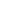 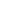 